PROBLEM SOLVING STAGE - Factors:  Expected PROBLEM SOLVING STAGE - Factors:  Greater Depth Lesson(s) Prior Knowledge (Main Lesson)Starter: (Mental/Oral)LO: To use mathematical language to find numbers.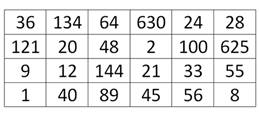 Find all the prime numbersFind a multiple of 7Find a multiple of 6 and 8Find a cube numberFind a multiple of 4 from two square numbers~ ~ ~ ~ ~Main Development:Key Learning Objectives:To recognise and use factors.DEVELOPING STAGE:Discuss with your talk partner: What is a factor? [Factoring is like taking a number apart. It means to express a number as the product of its factors. Factors are either composite numbers or prime numbers (except that 0 and 1 are neither prime nor composite)].What prior knowledge do you need to know?                                [times table facts]What are the factors of…6 -> 1, 2, 3 & 612 -> 1, 2, 3, 4,6 & 1248 -> 1, 2, 3, 4, 6, 8, 12, 16, 24 & 48(These could be expressed pictorially through ‘factor bugs’.)       Put these numbers in the correct places:   28     12      2     21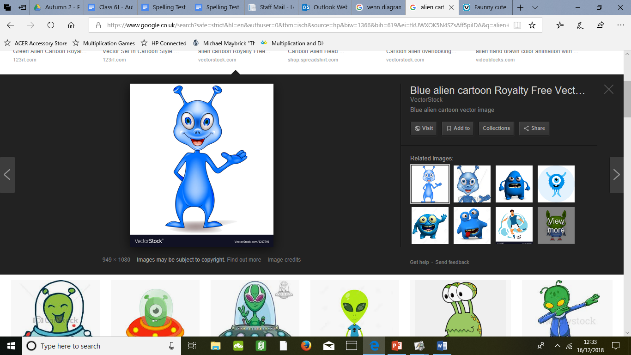 Mini-PlenaryDiscuss:  An alien has landed on Planet Earth – complete the statement: A factor is…Success Criteria:I can identify prime numbers;I can identify factors of numbers;I can apply my knowledge of times tables facts.Key Vocabulary:factors, highest common factors (HCF), lowest common multiples (LCM), equivalent fractions, prime factors, prime numbers, composite numbers, prime decompositionActivity ResourcesFLUENCY STAGE:Discuss: What are the common factors:48 -> 1, 2, 3, 4, 6, 8, 12, 16, 24 & 4880 -> 1, 2, 4, 5, 8, 10, 16, 20, 40 & 80Common factors of 48 & 80 are 2, 4, 8 & 16.  Therefore the HCF is 16.Discuss: What are the common factors of 60 and 90?Do all numbers have factors?  Which ones do not?  Why? Will there always be a HCF for two numbers?  Why?Mini-PlenaryDiscuss:  Are all factors even?  Why?Write on the grid the missing numbers 8, 10 and 15.What are these numbers? Discuss: What are prime numbers?A prime number only has two factors; 1 and itself.Can you give some examples of prime numbers? [2, 3, 5, 7, 11, 13, 17, 19 etc.}What is significant about the number 2?  [only even number with 2 factors]Why is this the case?  [every other even number is also a multiple of 2 and will have more than 2 factors]What are prime factors?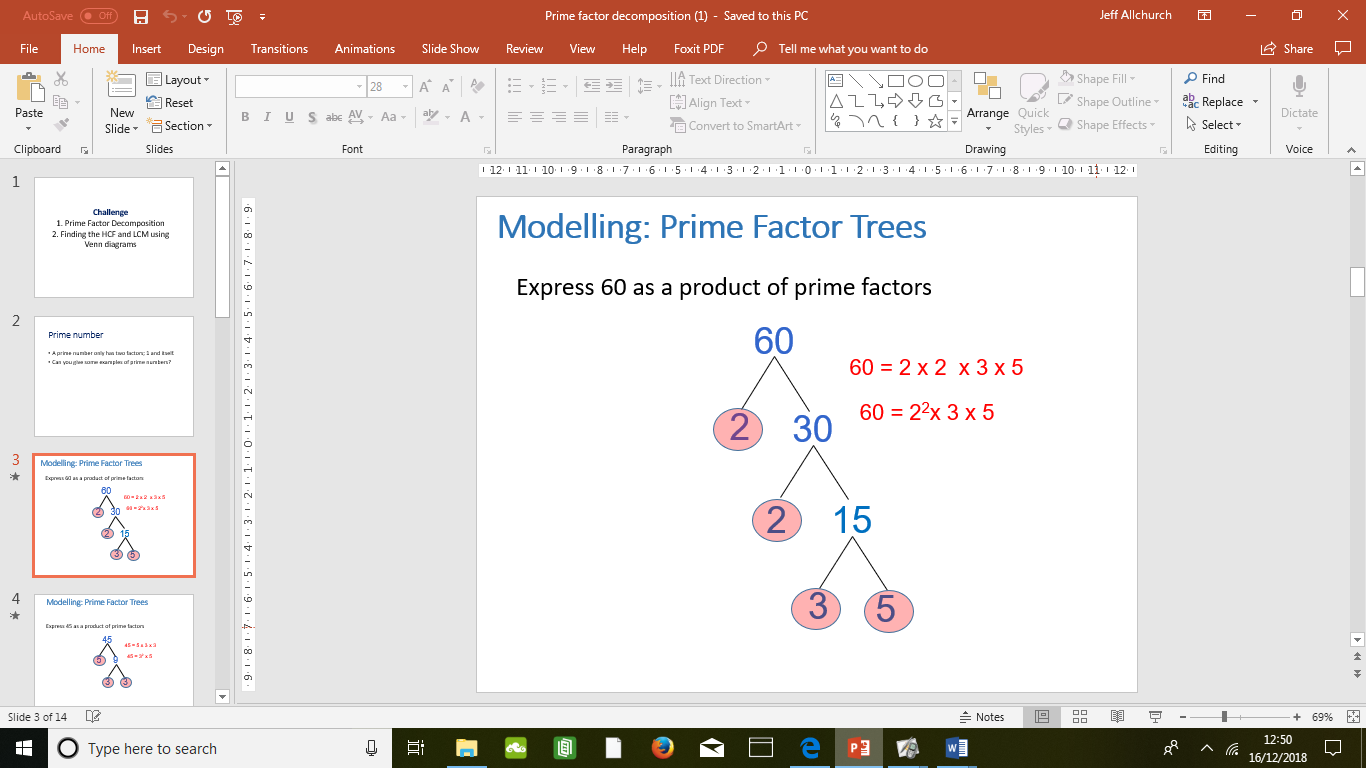 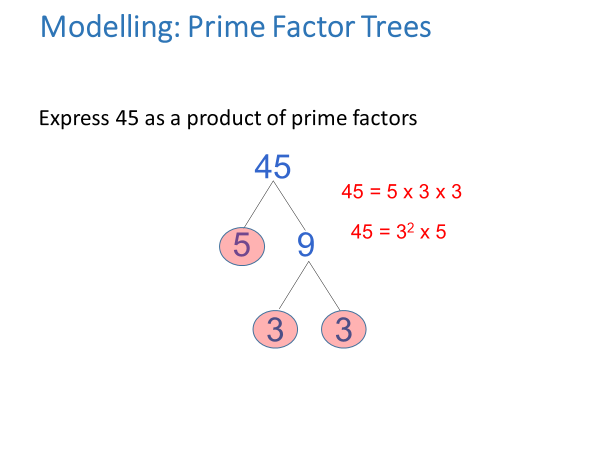 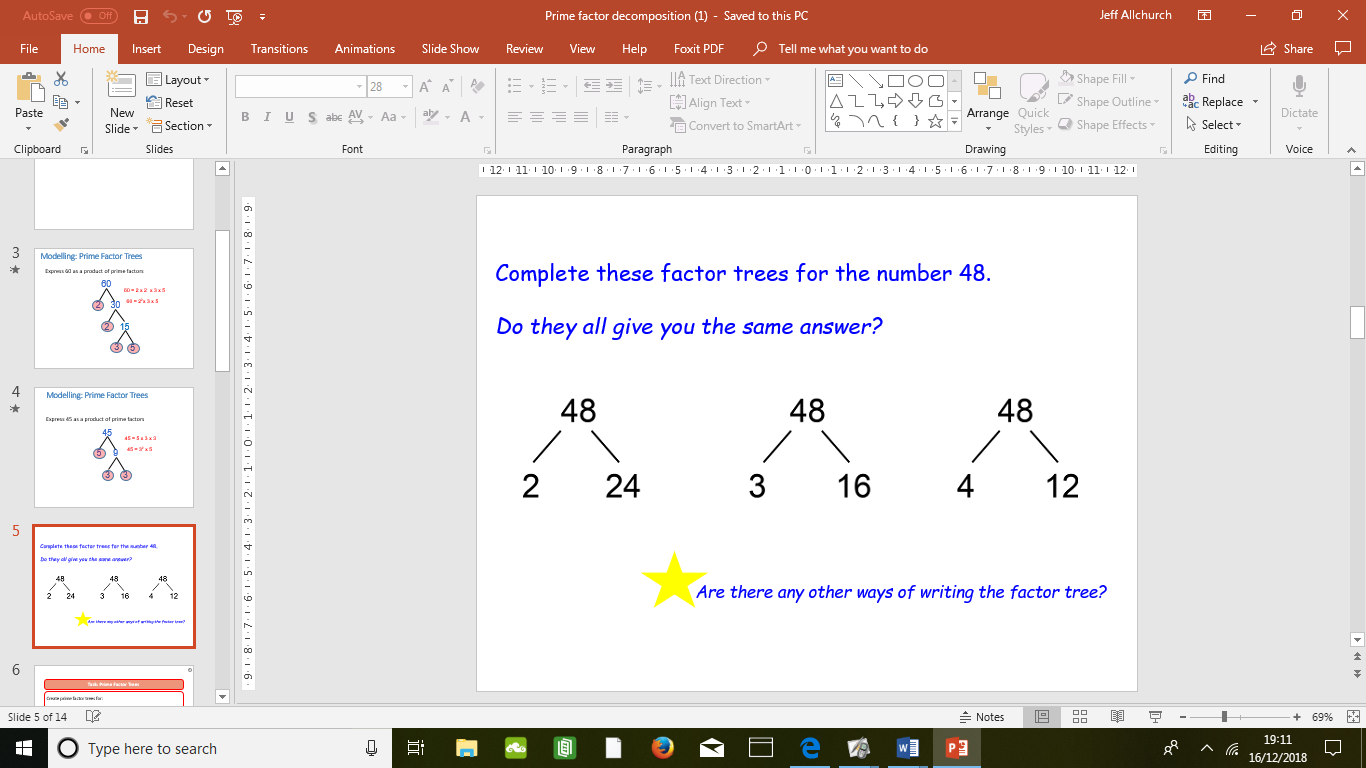 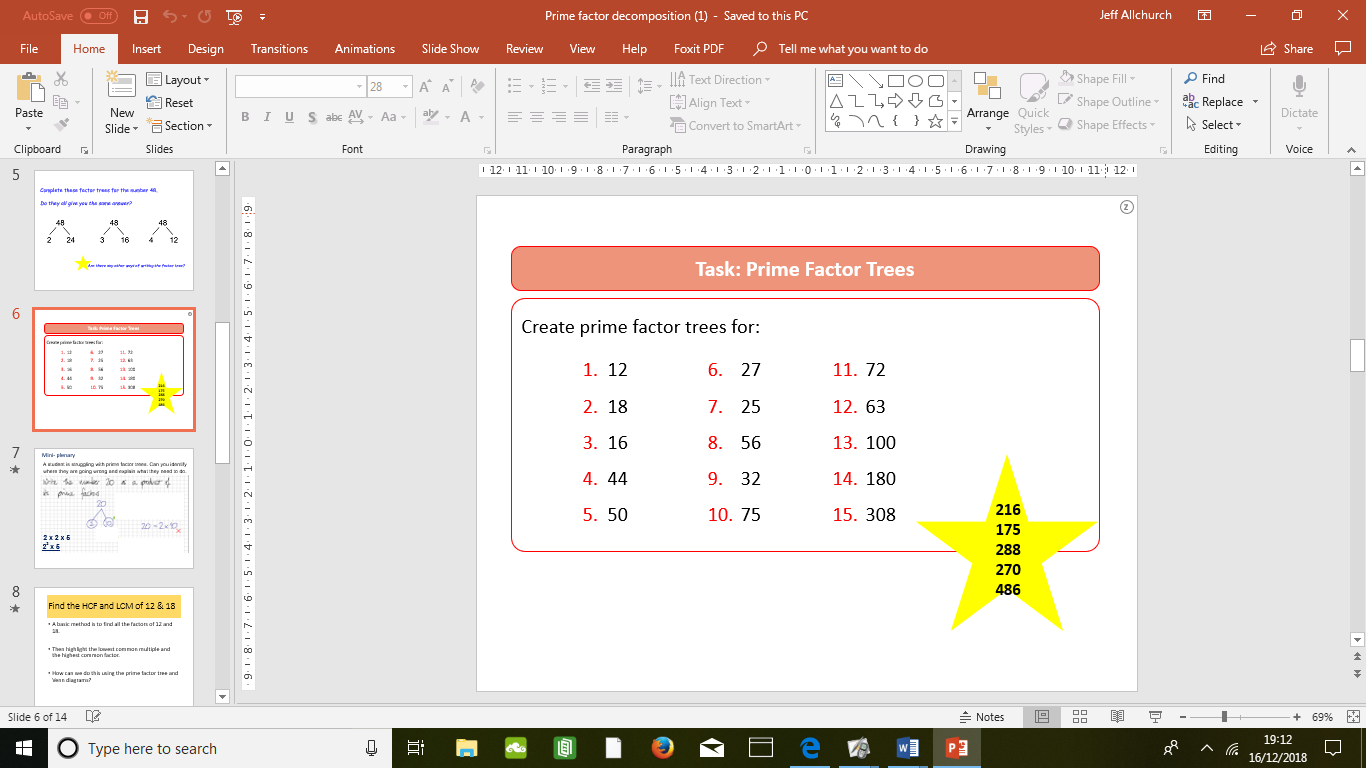 Extension: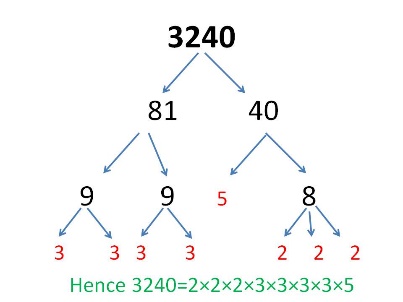 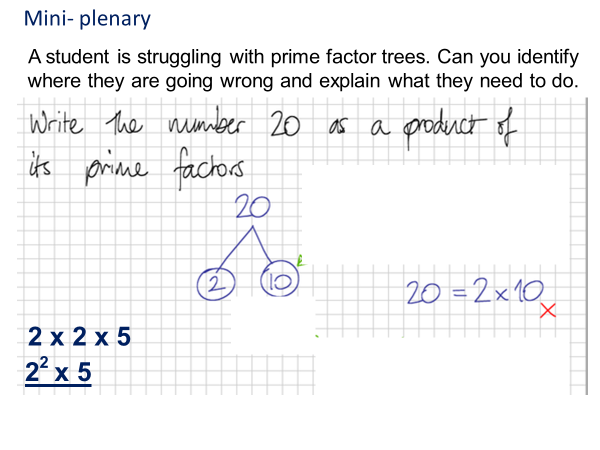 REASONING STAGE: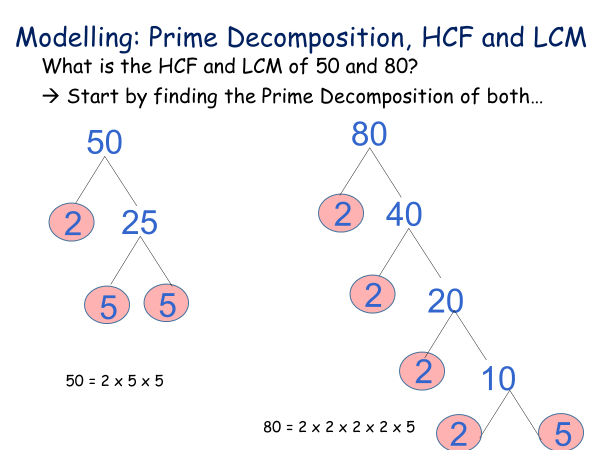 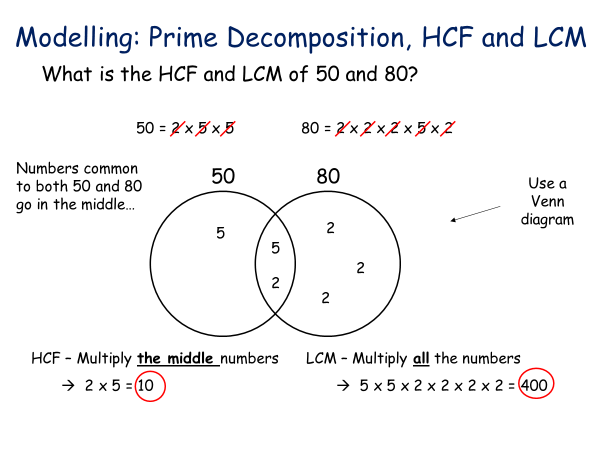 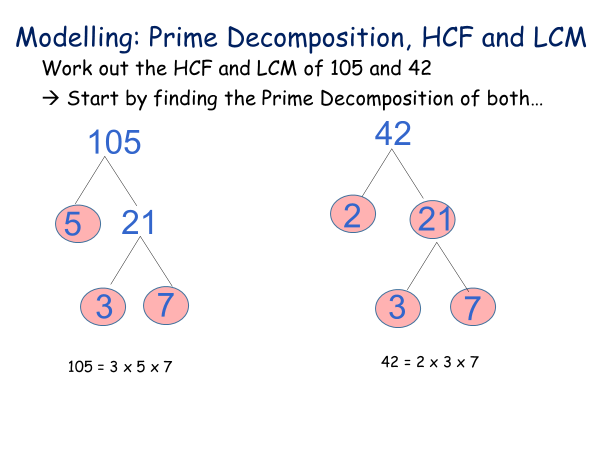 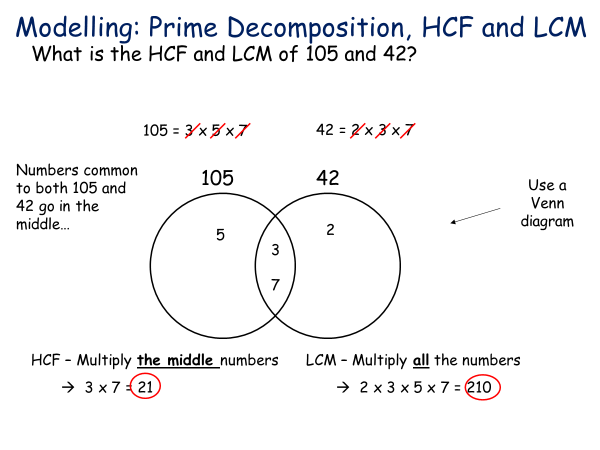 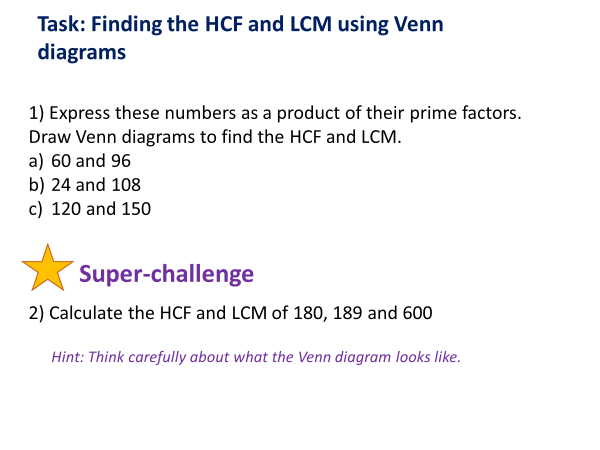 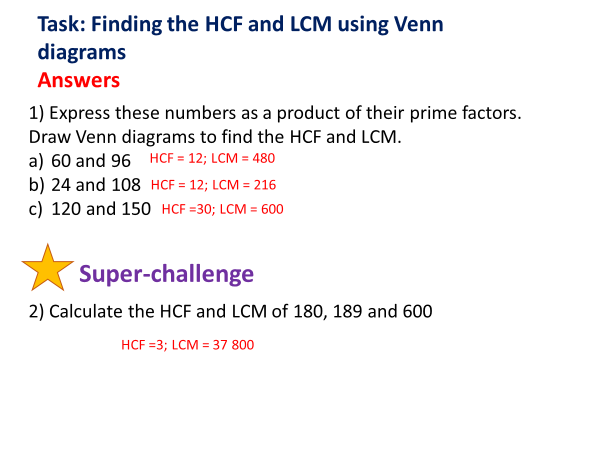 Mini-PlenaryDiscuss:  What have we learnt about HCF, LCM & Prime Factors?~ ~ ~ ~ ~PROBLEM SOLVING STAGESee next 2 pages ~ ~ ~ ~ ~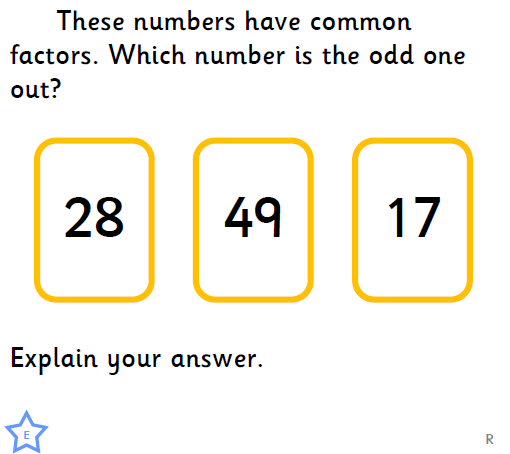 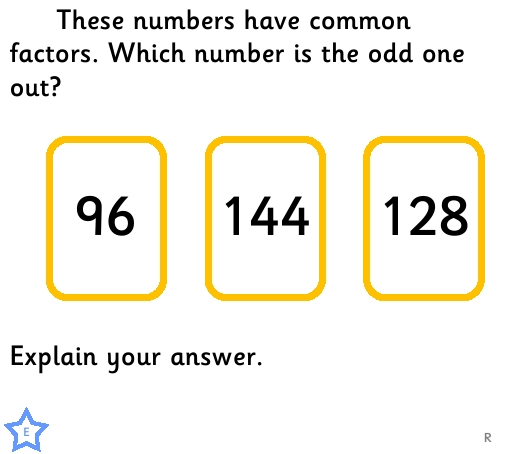 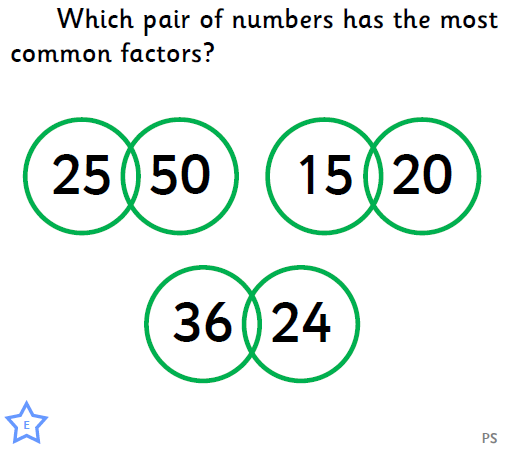 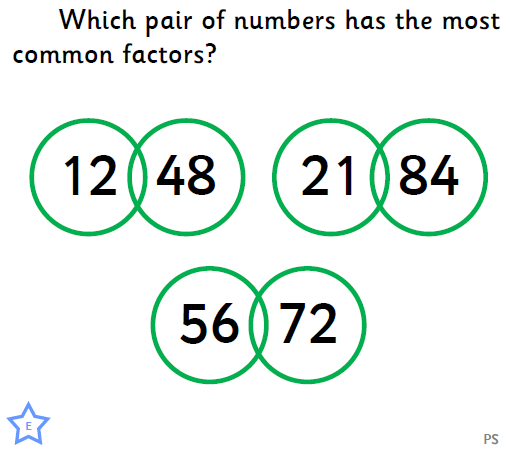 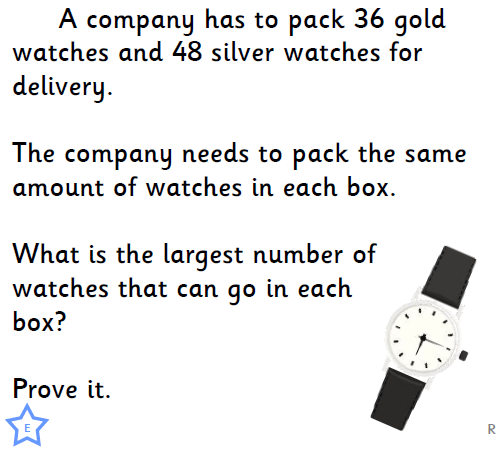 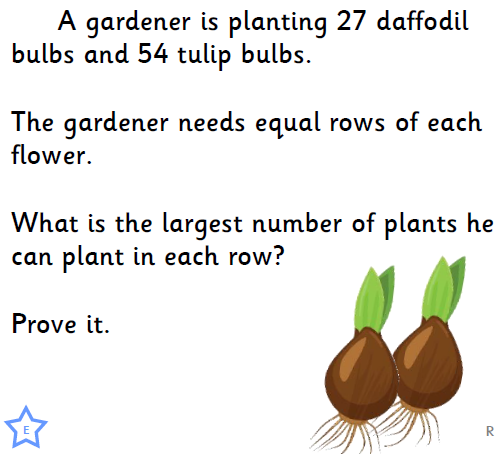 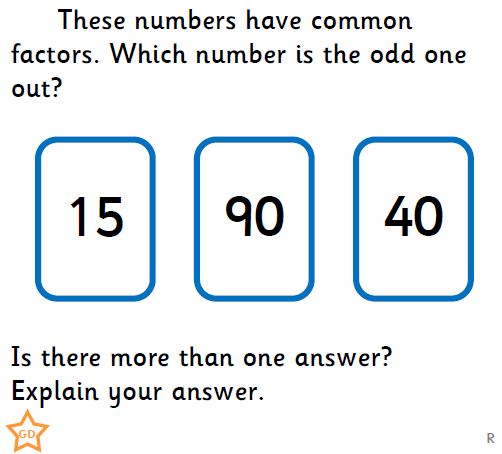 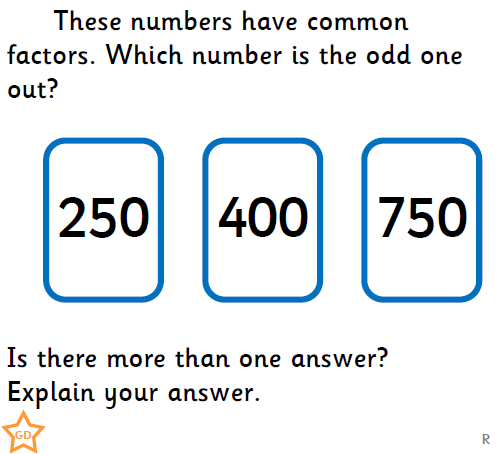 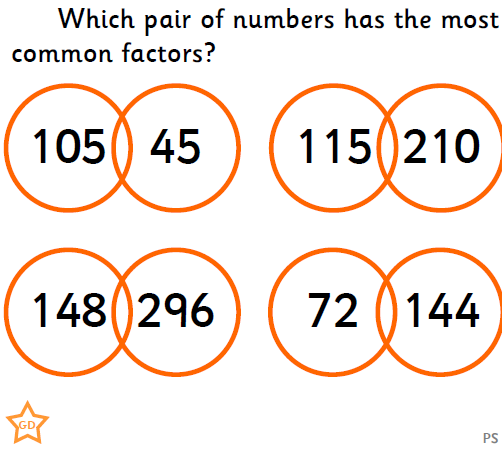 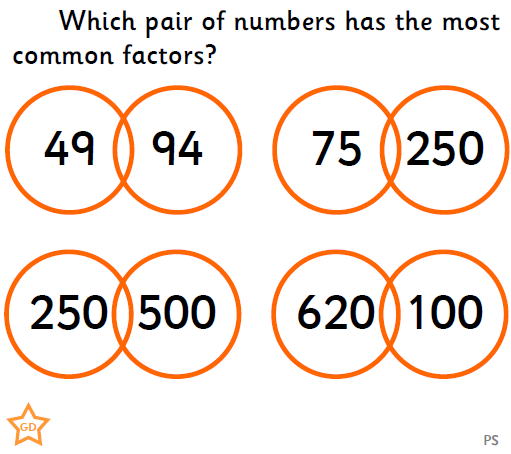 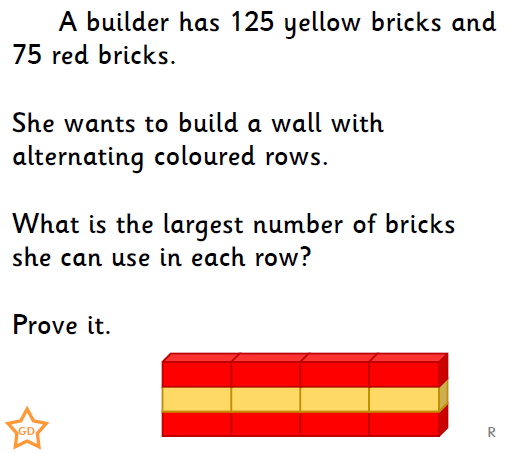 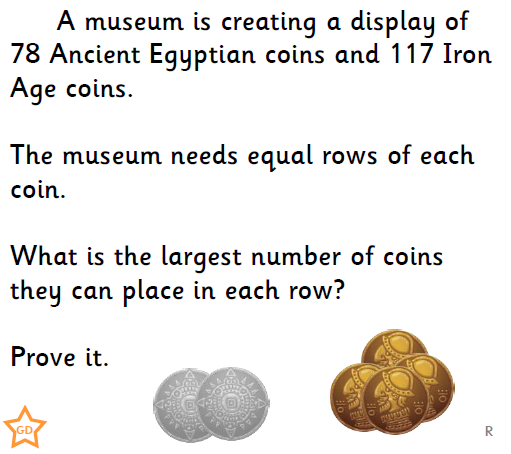 